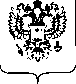 Органы исполнительной власти
субъектов Российской Федерации
в области физической культуры и спорта
(по списку)МИНИСТЕРСТВОСПОРТАРОССИЙСКОЙ ФЕДЕРАЦИИ
(Минспорт России)ЗАМЕСТИТЕЛЬ МИНИСТРАКазакова уд., д. 18, Москва, 105064
Тед.: (495) 720-53-80, (495) 925-72-51
Факс: (495) 995-05-51
ОКПО 00083888, ОГРН 1127746520824
ИНН / КПП 7703771271/770901001Обращаем ваше внимание, что в соответствии с Положением о единой всероссийской спортивной классификации, утвержденным Приказом Минспорта России от 20 февраля 2017 года № 108 (далее - Положение), спортивные разряды «кандидат в мастера спорта» и «первый спортивный разряд» присваиваются органами исполнительной власти субъектов Российской Федерации в области физической культуры и спорта.Пунктом 58 Положения определено, что основанием для отказа в присвоении спортивного разряда является, в том числе, наличие решения соответствующей антидопинговой организации о нарушении спортсменом антидопинговых правил, принятого по результатам допинг-контроля, проведенного в рамках соревнований на котором спортсмен выполнил норму, требования и условия их выполнения.Одновременно с этим сообщаем, что пунктом 83 Положения определено, что спортивная дисквалификация спортсмена за нарушение антидопинговых правил, решение о которой было принято после завершения соревнований, по итогам которых спортсмену был присвоен спортивный разряд, является также основанием для лишения спортивного разряда.Просим еще раз ознакомиться с требованиями вышеназванного Положения и довести их до сведения ответственных лиц.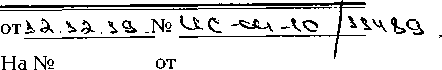 Уважаемые коллеги!Исп. Червяков В.Е. 8(495)925-35-79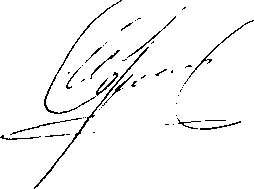 И.М. СидоркевичМИНСПОРТ РФ
Исх. № ИС-04-10/11489
От 12.12.2019